English 36: Women’s LiteratureInstructor Information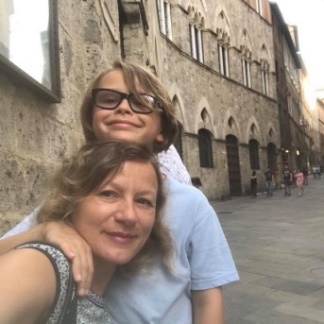 Instructor Ms. Natasha MaryanowOffice: Forum 8Phone: (559) 494-3000; Ext. 3611Email: natasha.maryanow@reedleycollege.edu (response within 24 hours on weekdays)Student Chat/Office Hours: Wednesdays 10:00 to 12:10 via Zoom/email, Tuesdays and Thursdays 10:00 to 11:00 am in Forum 8, or by appointmentCourse DescriptionThis course is a survey of literature by women: fiction, drama, poetry, biography, and essay and covers multicultural and international literature from classical to contemporary periods, as well as feminist and gender theory.Textbook and Materials	Free access to materials is provided in modules and/or available for free through other	mediums.Study HoursStudents are expected to study at least 9 hours per week in this course. Please look at your calendar to identify the time that you will devote to this class.Communication PolicyIf you have a question regarding this course, please contact me via email; I will respond within 24 hours on weekdays. Include your name, student ID number, section number and topic of the email in the subject line. If you do not hear from me within 24 hours, please resend your email.If you would like to meet with me, see me during my regular student chat/office hours. You are also welcome to see me by appointment when needed.DropsStudents could be dropped from the course as no shows if they do not log into class on Canvas on the first day. Students could also be dropped if they do not submit two assignments by the end of week three or four assignments by the end of week nine.Attendance and Participation Students are encouraged to actively participate in scheduled activities in modules. These activities might include discussions, assignment submissions, quizzes and tests, etc. Not participating in a graded activity or not submitting an assignment counts as an absence; in addition, it will negatively affect your grade.Late WorkYou may submit late work as soon as you are able to; doing all assignments on time, however, will help you stay on track and ensure earning best grade.GradesWeighted Grading StructureImportant DatesJanuary 9 	Instruction beginsJanuary 16 	Martin Luther King, Jr. Day Holiday (campus closed)February 17 	Lincoln’s Day Holiday (campus closed)February 20 	Washington’s Day Holiday (campus closed)March 1 	Last day for degree and certificate of achievement candidates to file			application for May 2023 completion dateMarch 10 	Last day to withdraw from college or to be dropped from 18-week classesApril 3-7 	Spring recess (classes reconvene April 10)May 15-19 	Final examinationsMay 19 	End of Spring Semester 2023May 19 	Graduation exercisesCourse OutcomesUpon successful completion of this course, students will be able to:Analyze and respond in writing to a variety of women’s literature, including short fiction, poetry, drama, novels, essays and other genres.Compare and contrast in writing the ideas found in the assigned reading selections to contemporary life.Demonstrate in writing an understanding of the importance of the assigned works to the time period, the culture, and to literary tradition.Write about and analyze the various literary elements--such as plot, characterization, structure, setting, voice, tone, and meter--of selected works of women’s literature.Course ObjectivesRead selections of women's literature from a variety of time periods, cultures, and geographic regions of the world in a variety of genres.Write essays.Respond to Discussion Board prompts.Cheating and Plagiarism PolicyCheating is the actual or attempted practice of fraudulent or deceptive acts for the purpose of improving one’s grade or obtaining course credit; such acts also include assisting another student to do so.  Cheating may include, but is not limited to, copying from another’s work, supplying one’s work to another, giving or receiving copies of examinations without an instructor’s permission, using or displaying notes or devices inappropriate to the conditions of the examination, allowing someone other than the officially enrolled student to represent the student, or failing to disclose research results completely.  Plagiarism is a specific form of cheating which consists of the misuse of the published and/or unpublished works of others (including AI) by misrepresenting the material so used as one’s own work.  Plagiarism may include, but is not limited to, failing to provide complete citations and references for all work that draws on the ideas, words, or work of others, failing to identify the contributors to work done in collaboration, submitting duplicate work to be evaluated indifferent courses without the knowledge and consent of the instructors involved, or failing to observe computer security systems and copyrights.  Incidents of cheating and plagiarism will be regarded seriously and may result in a failing grade of a zero on the particular examination, paper, project, or assignment in question to a failing grade in the course, at the discretion of the instructor. Such incidents may also be reported to the dean. If concepts of plagiarism and/or cheating are confusing, make sure to speak to me.  Important Information and Helpful Suggestions If you have a verifiable need for an academic accommodation or materials in alternate media (i.e. Braille, large print, electronic text, etc.) per the Americans with Disabilities Act Section 504 of the Rehabilitation Act; please contact the DSP&S office at (559) 638-0332 or TTY (559) 638-0382.It is student’s responsibility to officially withdraw from a course. Failure to do so may result in an “F”.Keep track of deadlines and all graded assignments (keep all of them!). If any questions arise about your grade, you may be asked to produce graded work for verification. You are responsible for keeping track of your work and your grade.All work done in this course must be in Standard English. I reserve the right to return work that is incomprehensible and/or illegible.Should there be any questions or concerns, please communicate them to your instructor as soon as possible. E-mail me, call me, or see me during the office hours or by appointment.Required SoftwareFirefox or Chrome Adobe ReaderMicrosoft Office 365Required HardwareComputer, laptop, or tablet (smart phone is not an adequate device to complete coursework)Helpful LinksDSP&S OfficeReading and Writing Center OnlineOnline Student Readiness TutorialsCanvas Student GuideComputer/Network Equipment Use PolicyEvery State Center Community College District (SCCCD) student is permitted to use a District owned computer/network. As a condition of this use, each student agrees to:use the computer/network for educational purposes only and not for any commercial purpose or financial gain;use the computer and software in an ethical manner; this means he/she will respect the security of the District’s computer system and will not illegally gain access to any network, hardware or software;not take or copy any copyrighted or patented software or any part of such software; further, he/she agrees not to install/uninstall any program or software, including shareware programs, on the computer;not use the electronic mail system for any illegal or illicit purpose, including solicitation; the District reserves the right to monitor all computer activities on its computers; the student agrees to abide by the rules of any other computer system that he/she may contact through the Internet;not transmit any communication in which the meaning of the message or its transmission or distribution would violate any applicable law or regulation or be offensive to the recipient or recipients; andnot search, view or download pornographic material through any means.It is understood that information, programs or data a student obtains from the Internet are used at his/her own risk. He/she is responsible for any damage caused by malicious programs, commonly known as viruses, received from the Internet.Each student is expected to abide by the SCCCD Use Policy. The District is the sole determiner of the interpretation and application of the Acceptable Use Policy. It is understood that if a student violates any of the above rules, he/she is subject to removal from the computer facility as well as discipline as a student.I reserve the right to make changes to this syllabus.Letter Grade PercentageCredit/No CreditA90%-100%CreditB80%-89%CreditC70%-79%CreditD60%-69%No CreditF59% and belowNo CreditAssignment TypePercentageDiscussions30%Quizzes20%Assignments, Projects, or Essays50 %